Richard Ira Jones Drama Club 	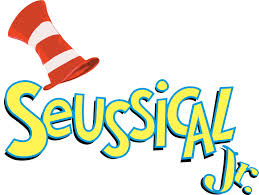 
September 7, 2017Dear Students and Families at Ira Jones, This year the drama club will be presenting the musical, Seussical Jr.  All students are invited and encouraged to try out for a part to be in this musical experience!  Any student who desires to be part of this club should know that this is a commitment.  This is a fun show with lots of acting, singing and dancing.  The tryout information is available in Miss Blair’s room 153.  We need actors, actresses, singers, dancers, and crew members, so please come pick up the information if any of those parts interest you!  The crew will primarily work on moving the sets and on creating set pieces and costumes.  The crew will need to attend all rehearsals the last two weeks before the production.  Spots will be limited for the crew and will most likely be comprised of students who tried out but didn’t get larger roles.  If you are interested in working behind the scenes, building the sets and moving props, you need to sign up, write a letter why you would be a good candidate for the crew, and turn in the contract form.  There are a few things to know before trying out:All students participating in the musical and their parents will need to sign a contract that states they will come to practice prepared and that they will be picked up on time.  Missing 3 rehearsals or being picked up late 3 times may result in that part being given to another student. Sorry to be so strict, but to have a good show we need people to be at the rehearsals.  There are days we will not need everyone so this will be listed closer to the practice time.  If you have a conflict on a certain day, I can try to work around this with scheduling (unless you are the lead in the show).  Please let me know if you are considering this but think there may be a conflict.  During tech week we absolutely will need all students at every practice. Also we have worked around Cheerleading and Basketball in the past.  Please know that you will forfeit your part if tryout and make these teams….you could still be on these teams as a chorus member but not as a specifically named part.AUDITIONS:  Auditions will take place on September 18th in the Cafetorium.  Your child needs to sign up for one time slot from the audition times in Miss Blair’s room.  Before your child can sign up, they will need to have paid the school district club fee.  The first group will start at 4:00 to 4:50 and so on. There will be 10 students in a group and then we will let the next group go.  Wear shoes that you can dance in.  The audition will take approximately 50 minutes.  Students will be asked to read a passage, sing part of a song from the show, and then go to a closed short dance audition.  Parents need to come to the audition as important information will be discussed at that time, plus you can be there to support your child.  I cannot guarantee that we will always run on time but I will do my best.  If you forget to sign up to tryout and still want to you can arrive during those nights and we will try to fit you in between regularly scheduled auditions. Anyone who does not make the audition times will not get a speaking part in the play.  Sorry to be strict, but we have to have cut-offs.   CALLBACKS:  This is a process that lets the casting team figure out who works well in individual roles and where they would best fit for the cast. It’s a chance to show the casting team you are flexible and can take direction, and to see how your child’s talents can best be utilized in the show.  Callbacks will take place on Tuesday, September 19, 2017 after school until 6:00 p.m. Some students may be let go earlier.  They will have access to a phone to call for a ride.  Students must attend their callback to be considered for the role.  There is nothing for students to prepare for this experience, they just need to show up and listen and do their best. They will want to wear comfortable clothes again and be ready to dance, read (act) and sing.The cast list will be published by Wednesday, September 20, 2017 outside my door (Music Room 153). Students who  are assigned a lead will need to come on Friday to an initial read thru where they will get scripts and should start working on their part, especially since there is so much memorization.  We will start having rehearsals in October. REHEARSALS:  If your child is assigned a speaking role (lead) in the play then your child will have rehearsals after school Mondays, Wednesdays and Fridays after school until 5 PM. Late December and January rehearsals will end at 5:30.  If a students is involved with other clubs I will try to arrange so that they can attend both or has outside commitments let me know and we can see if we can work it out; if they are cast as a lead this will be more difficult to share amongst groups.  For students wanting to be in a sport or cheerleading then they will be in the chorus or ensemble numbers.The after school Rehearsal Schedule starts October 2nd.  It is very important to have someone to pick up your child on time from rehearsals.  If your child is late being picked up 3 times they may be asked to leave drama club and forfeit their part.It will be your responsibility to come up with part of your child’s costume.    More information will be given at a later time about this. Tickets to the show will cost $5.00.  More information will follow around December about tickets.Performance dates:  Friday, January 12, 2018 @ 7 p.m.   Saturday, January 13, 2018  @ 2 and 7 p.m.  & January 14, @ 2  p.m.Volunteering is appreciated and expected!  If you have a special skill such as sewing, painting, finding or making props, or just being present at some rehearsals, setting up chairs and tearing down the stage.As always feel free to email me or call me with questions.  Sincerely,Karen BlairDirector of Choirs/General Music Teacher &Drama Directorkblair@psd202.orgCONTRACT:  Seussical JuniorI will attend all scheduled practices and be prepared to practice.  I will arrive on time and be picked up on time.  If I miss 3 rehearsals I understand that Miss Blair will give my speaking part away.  I also understand that being picked up late more than 3 times will result in the same consequences.  I commit to do my best and show up for the performances.I understand that it is my responsibility to come up with a costume for my role in Seussical Junior.  If I lose my script it will cost me $10 to replace it.Student’s First and Last Name  __________________________________  Print              Grade    6      7      8Student’s First and Last Name  ___________________________________ SignParent’s First and Last Name   ___________________________________ PrintParent’s First and Last Name  ____________________________________ SignParents email address: _____________________________________________________Attach your $15 to this sheet for a Seussical Jr. t shirt.  If attaching a check please make it out to Richard Ira Jones Middle School (If parents want to order additional t-shirts for themselves please attach and extra 10 per shirt and circle the size you would like.) T-shirt size : Youth Large      Adult S     Adult M    Adult L      Adult XL   Adult 2XTURN THIS IN TO SIGN UP FOR AN AUDITON TIMEPractice Schedule Calendar:October/November 2017November/December 2017January 2018PLAINFIELD SCHOOL DISTRICT CLUB SCHOOL FEE.  There is a school fee to be in any club at District 202 which costs $10.  For your child to perform they must pay this fee.  Please turn this fee in the office for Drama Club.GRADE  6   7  8 Student Name   ____________________________________________________                                 (PLEASE PRINT Clearly)  Thank you.  If your child wants a T-shirt it costs $15 but should be turned in with your contract on page 3.  If you have more than one child you can write one check ……..If you want a T-shirt then enclose an extra $10 with your size choice.   There will not be an order later.  Karen BlairDrama Club Directorkblair@psd202.orgTabitha GalatyAssistant Drama Club Directortgalaty@psd202.orgMondayTuesdayWednesdayThursdayFriday2First All Cast Read Thru all cast until 534Practice until 556Practice until 59 Columbus DayNO SCHOOL1011Practice until 51213Practice until 516
Practice until 517Choir Concert at 7 PM18Practice until 51920Practice until 523SIP DAY 
NO Practice2425Practice until 52627Practice until 530Practice until 531NOV 1Choir-O-RamaNO PRACTICENOV 2Parent Teacher Conferences NOV 3No practice Parent Teacher Conf. no schoolMondayTuesdayWednesdayThursdayFriday6  Practice until 578  Practice until 59 10Practice until 513  VOICES CONCERT 7 PM  Practice until 51415Practice until 51617Practice until 520Practice until 52122Thanksgiving break begins23Happy ThanksgivingNo school24Thanksgiving break27Practice until 52829Practice until 530 DEC 1Practice until 5DEC 4Practice until 5DEC 5 DEC 6Practice until 5DEC 7DEC 8Practice until 5DEC 11Practice until 5DEC 12Practice until 5DEC 13Practice until 5DEC 14Practice until 5DEC 15Practice until 5DEC 18Practice until 5DEC 19Practice until 5DEC 20Practice until 5DEC 21Practice until 5DEC 22SIP DAY no rehearsal1No School2No School3NO School4NO School5No School8Tech Week Whole Cast Dress RehearsalAt Plainfield North High school   6-99Tech WeekWhole CastDress RehearsalAt Plainfield North High School 6-910Tech Week Whole Cast Dress Rehearsal at Plainfield North High School 6-911Tech Week6-9 at North12Show at 7PM13Show 2   &  7PMJan 14Show at 2 PM15Martin Luther King Jr.
No school16171819Cast party after school until 4:30